ARC WORKSHOP Activity								YegoryanUsing the Ted video “The 8 Traits of Success” by Richard StJohn to discuss some possible essay styles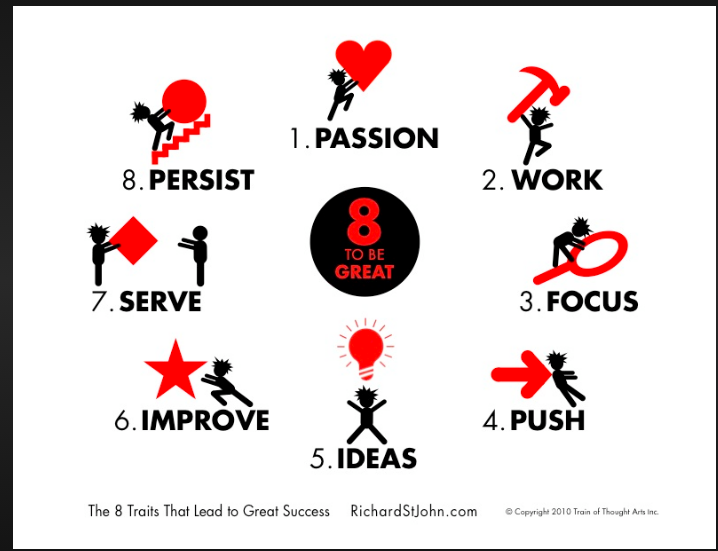 Argumentative/ Persuasive EssayNarrative EssayCompare / Contrast Definition DescriptiveAnalysis Informative